Нормативные правовые акты, регулирующие вопросы назначения и выплаты компенсации стоимости (части стоимости) путевки, приобретенной в течение календарного года для ребенка (детей) участника специальной военной операции в возрасте от 6 до 17 лет включительно, в организацию отдыха детей и их оздоровления, расположенную на территории Российской Федерации (далее – компенсация стоимости путевки):Закон Ставропольского края от 28.02.2023 № 18-кз                     «О дополнительных социальных гарантиях участникам специальной военной операции и мерах социальной поддержки членов их семей»;постановление Правительства Ставропольского края от 04 марта 2024 г. № 99-п «Об утверждении Порядка назначения и выплаты компенсации стоимости (части стоимости) путевки, приобретенной в течение календарного года для ребенка (детей) участника специальной военной операции в возрасте от 6 до 17 лет включительно, в организацию отдыха детей и их оздоровления, расположенную на территории Российской Федерации, утвержденный постановлением;приказ министерства труда и социальной защиты населения Ставропольского края от 14.03.2024 № 60 
«Об утверждении формы заявления о назначении и выплате компенсации стоимости (части стоимости) путевки, приобретенной в течение календарного года для ребенка (детей) участника специальной военной операции в возрасте от 6 до 17 лет включительно, в организацию отдыха детей и их оздоровления, расположенную на территории Российской Федерации».Размер компенсации стоимости путевки составляет 
не более 33 000 рублей на каждого ребенка участника специальной военной операции.Право на получение компенсации стоимости  путевки имеет ребенок (дети) участника специальной военной операции либо погибшего участника специальной военной операции, в том числе при соблюдении следующих условий:возраст ребенка от 6 до 17 лет включительно;пребывание ребенка (детей) по приобретенной за счет средств родителя (законного представителя) путевке в организации отдыха детей и их оздоровления, расположенной на территории Российской Федерации (далее – организация отдыха детей и их оздоровления );включение организации отдыха детей и их оздоровления на день заезда ребенка (детей) в такую организацию в реестр организаций отдыха детей и их оздоровления, размещенный на официальном сайте уполномоченного исполнительного органа субъекта Российской Федерации в сфере организации отдыха и оздоровления детей в соответствии со статьей 12 Федерального закона «Об основных гарантиях прав ребенка в Российской Федерации» (далее - реестр).Важно! Список организаций отдыха детей и их оздоровления, расположенных на территории Ставропольского края, размещен на официальном сайте министерства образования Ставропольского края во вкладке «Деятельность» в разделе «Организация детского отдыха» – файл «Реестр организаций отдыха детей и их оздоровления на территории Ставропольского края».Ссылка для просмотра (скачивания) реестра https://stavminobr.ru/upload/iblock/711/x6la1frlk9ysw6jsmk3skvo33hlfz0h4/РЕЕСТР%20на%2007.03.2024г.xlsxПраво на обращение за компенсацией стоимости путевки имеет:родитель ребенка участника специальной военной операции;законный представитель ребенка участника специальной военной операции;доверенное лицо родителя (законного представителя) ребенка участника специальной военной операции.Документы, необходимые для назначения компенсации стоимости путевки: 1) паспорт или иной документ, удостоверяющий личность заявителя;2) документ, подтверждающий полномочия законного представителя ребенка участника специальной военной операции (прилагается в случае, если заявление подается законным представителем ребенка участника специальной военной операции);3) свидетельство о рождении ребенка участника специальной военной операции; 4) паспорт ребенка участника специальной военной операции, достигшего возраста 14 лет;5) один из документов (документы), подтверждающий (подтверждающие) родственные отношения между родителем и ребенком участника специальной военной операции (прилагается (прилагаются) в случае изменения фамилии, перемены имени родителем, обратившимся за назначением компенсации стоимости (части стоимости) путевки, или ребенком участника специальной военной операции):свидетельство о заключении брака;свидетельство о расторжении брака;свидетельство о перемене имени;свидетельство об установлении отцовства; 6) документы участника специальной военной операции:паспорт или иной документ, удостоверяющий личность участника специальной военной операции и место его жительства;документ, признаваемый в соответствии с законодательством Российской Федерации в качестве документа, подтверждающего место жительства, который подтверждает место жительства участника специальной военной операции на территории Ставропольского края на дату начала специальной военной операции (на дату призыва на военную службу по мобилизации) (прилагается в случае отсутствия в паспорте или ином документе, удостоверяющем его личность, сведений о месте его жительства), или документ, подтверждающий прохождение участником специальной военной операции военной службы на территории Ставропольского края на дату начала специальной военной операции (требование 
о представлении указанного документа не распространяется на мобилизованных граждан, добровольцев и граждан, заключивших контракт о пребывании в добровольческом формировании);документ, подтверждающий прохождение военной службы по мобилизации, выданный соответствующим военным комиссариатом;документ, подтверждающий заключение добровольцем контракта (контрактов) об участии в специальной военной операции общей продолжительностью не менее 6 месяцев и направление его военным комиссариатом Ставропольского края для участия в специальной военной операции, выданный военным комиссариатом Ставропольского края;документ, подтверждающий заключение участником специальной военной операции контракта о пребывании в добровольческом формировании;документ, подтверждающий участие в специальной военной операции участника специальной военной операции;свидетельство о смерти участника специальной военной операции, а также документ, подтверждающий гибель участника специальной военной операции при выполнении задач в ходе специальной военной операции, либо смерть участника специальной военной операции вследствие увечья (ранения, травмы, контузии), полученного им при выполнении задач в ходе специальной военной операции, выданный командиром соответствующей воинской части или соответствующим военным комиссариатом, либо копия заключения военно-врачебной комиссии, подтверждающего причинную связь смерти участника специальной военной операции вследствие увечья (ранения, травмы, контузии), полученного им при выполнении задач в ходе специальной военной операции;7) договор о приобретении путевки, заключенный родителем (законным представителем) ребенка участника специальной военной операции с организацией отдыха детей и их оздоровления, юридическим лицом или индивидуальным предпринимателем, осуществляющим реализацию путевок в организации отдыха детей и их оздоровления (прилагается в случае, если оплата стоимости путевки произведена непосредственно туристическому агентству) (далее – договор);8) платежные документы (один из платежных документов), подтверждающие (подтверждающий) оплату по договору родителем (законным представителем) ребенка участника специальной военной операции стоимости путевки;9) документ, подтверждающий пребывание ребенка участника специальной военной операции по путевке в организации отдыха детей и их оздоровления (обратный талон к путевке);10) документ, содержащий информацию о реквизитах лицевого счета заявителя, открытого в российской кредитной организации. Способы подачи заявления и документов для назначения компенсации стоимости путевки: в орган социальной защиты населения по месту жительства (по месту пребывания);посредством почтовой связи (заказным письмом).Важно! В случае если заявитель или доверенное лицо не проживает на территории Ставропольского края, то заявление подается им в орган социальной защиты населения Ставропольского края:по месту жительства участника специальной военной операции на территории Ставропольского края;по месту прохождения участником специальной военной операции военной службы на территории Ставропольского края. 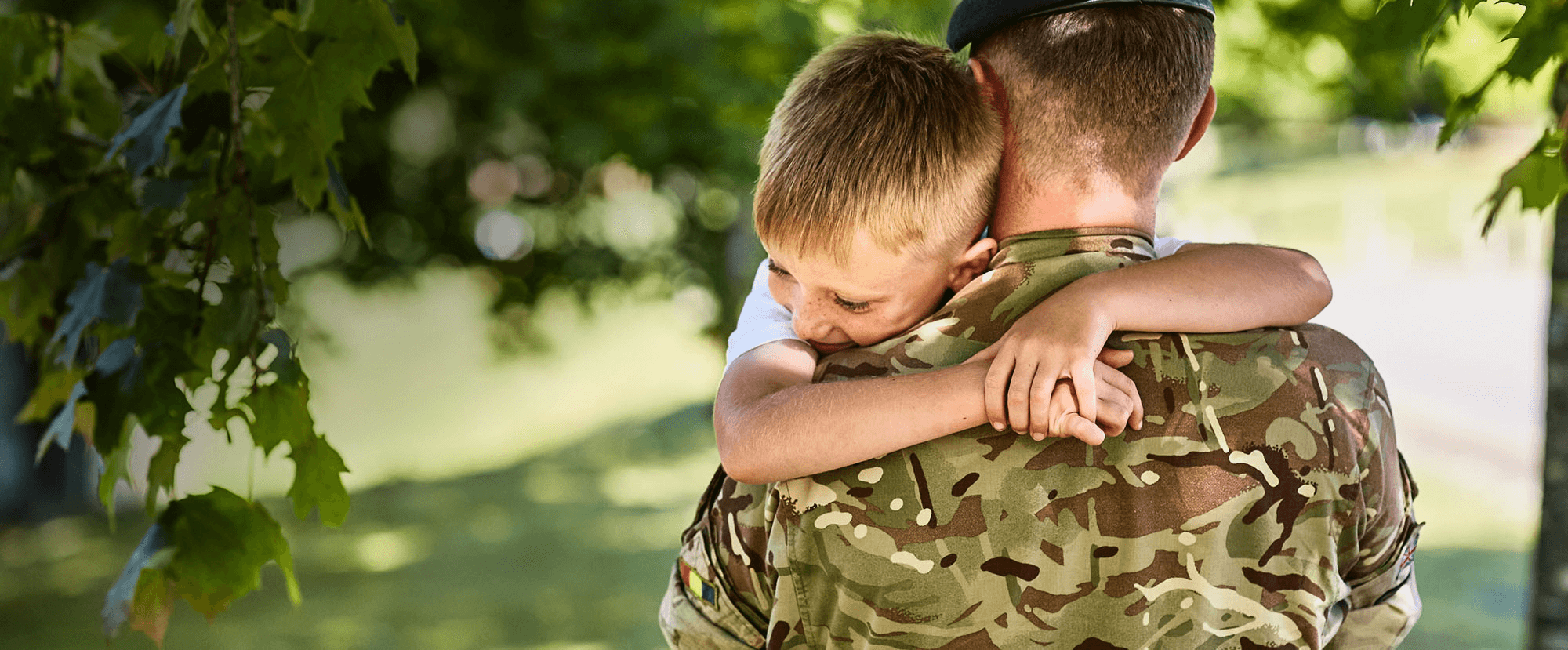 Форма заявления утверждена приказом министерства труда и социальной защиты населения Ставропольского края (далее – минсоцзащиты края) и размещена на официальном сайте минсоцзащиты края во вкладке «Нормативная база» в разделе «Ведомственные нормативные акты» – файл «Приказ министерства труда и социальной защиты населения Ставропольского края от 14 марта 2024 г. № 60 
«Об утверждении формы заявления о назначении и выплате компенсации стоимости (части стоимости) путевки, приобретенной в течение календарного года для ребенка (детей) участника специальной военной операции в возрасте от 6 до 17 лет включительно, в организацию отдыха детей и их оздоровления, расположенную на территории Российской Федерации». Ссылка для просмотра (скачивания) заявления: https://minsoc26.ru/social/normative_base/normatives_MT_SK/Заявление и документы, представленные заявителем, направляются органом социальной защиты населения в минсоцзащиты края для рассмотрения.Минсоцзащиты края запрашивает посредством единой системы межведомственного электронного взаимодействия сведения о лишении (ограничении, восстановлении) родительских прав, сведения об отмене ограничения родительских прав, сведения об отобрании ребенка участника специальной военной операции.Решение о назначении компенсации стоимости путевки либо отказе в назначении компенсации стоимости путевки принимается минсоцзащиты края в течение 10 рабочих дней со дня принятия к рассмотрению заявления и документов.Выплата компенсации стоимости путевки осуществляется минсоцзащиты края путем перечисления на лицевой счет заявителя, открытый в российской кредитной организации:в течение 5 рабочих дней со дня принятия минсоцзащиты края решения о назначении компенсации стоимости путевки, в течение 5 рабочих дней со дня поступления в установленном порядке финансовых средств на лицевой счет минсоцзащиты края.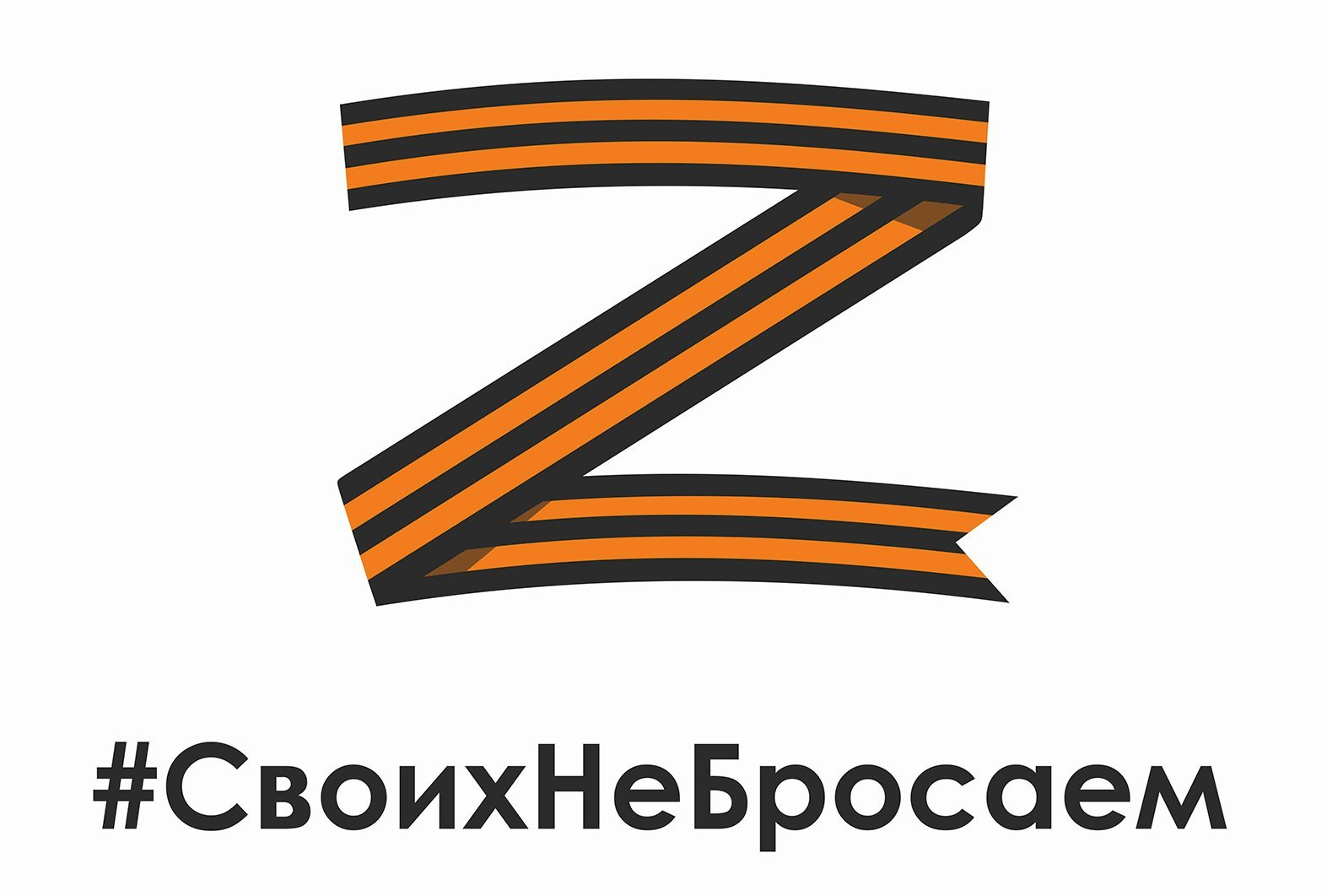 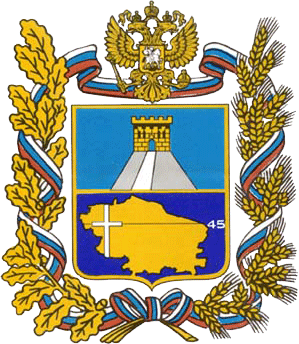 МИНИСТЕРСТВО ТРУДА ИСОЦИАЛЬНОЙ ЗАЩИТЫ НАСЕЛЕНИЯСТАВРОПОЛЬСКОГО КРАЯПАМЯТКАо праве граждан на получение  компенсации стоимости (части стоимости) путевки, приобретенной в течение календарного года для ребенка (детей) участника специальной военной операции в возрасте от 6 до 17 лет включительно, в организацию отдыха детей и их оздоровления, расположенную на территории Российской Федерации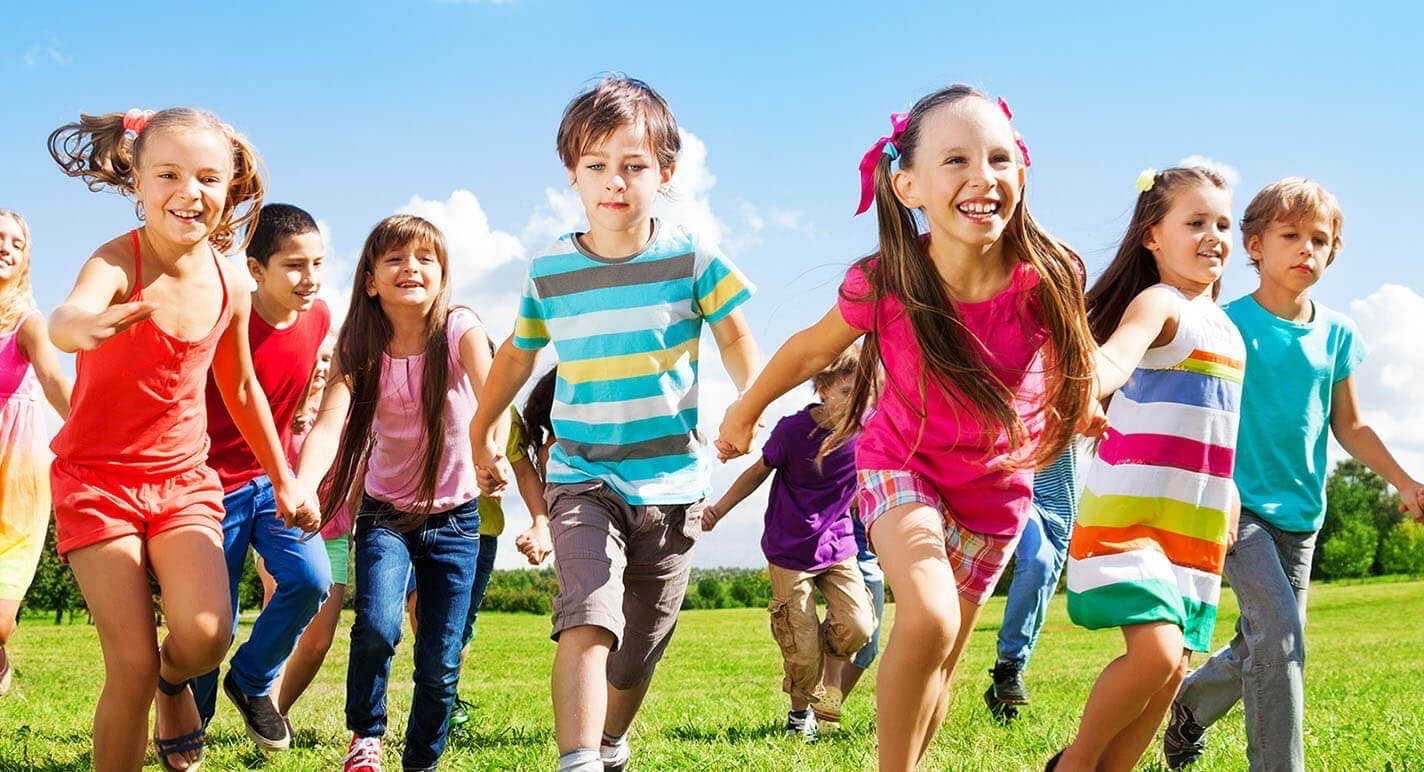 2024 год 